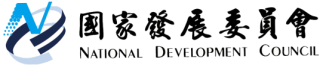 國家發展委員會 新聞稿2019年IMD世界競爭力我國排名第16　發布日期：108年5月29日發布單位：經濟發展處    根據瑞士洛桑管理學院（IMD）「2019年IMD世界競爭力年報」（IMD World Competitiveness Yearbook），在63個受評比國家，我國排名第16，較上年進步1名。其中，四大類評比項目中，「政府效能」表現最佳，「企業效能」進步幅度最大。分述如後﹕經濟表現：由上年第14下滑至第15「國內經濟」進步3名至第25，主要反映企業經理人對我經濟韌性有信心、人均GDP(經PPP平減)排名上升。「國際貿易」滑落12名至第31，反映商品出口走緩、出口集中度偏高以及觀光收入排名滑落，惟經常帳餘額占GDP比率排名高居世界第3。「國際投資」進步13名至第28，反映我對外投資流量、外人來台直接投資流量排名均明顯回升。「就業」滑落4名至第25，主要係因就業成長排名滑落；惟整體失業率、長期失業率相對他國較低。「價格」退步2名至第11，反映我國城市生活成本相對較高，消費者物價、油價排名較上年些許滑落。政府效能：保持與上年同為第12「財政情勢」下滑2名至第12，反映政府債息占經常收入比率、各級政府預算餘絀排名滑落﹕惟企業經理人認為年金財源明顯改善。「租稅政策」高居世界第5，反映我國總稅收占GDP比率、個人所得稅有效稅率、消費稅率較他國相對低。「體制架構」排名進步3名至第19，係因人均外匯準備名列前茅；企業經理人肯定政府決策透明與彈性。「經商法規」持平第30名，主要反映企業解雇成本偏高；惟我國開辦企業所需程序、政府補貼占GDP比率相對他國低。「社會架構」進步3名至第19，係因所得分配較為平均(吉尼係數)；性別平等指數較他國為佳。企業效能：由上年第20上升至第14「生產力及效率」進步2名至第17，反映整體生產力(以PPP平減)排名進步、企業經理人認同企業擅長運用數位與科技、肯定中小企業生產效率。「勞動市場」排名進步6名至第32，反映企業經理人認同員工工作動機、學徒制、員工培訓、技術與金融專業等方面均有改善。「金融」進步6名至第15，反映銀行資產、股票市場市值占GDP比率、人均金融卡交易額、上市櫃公司家數等名列前茅。 「經營管理」進步5名至第4，凸顯企業應變靈活彈性大、經理人具企業家精神、企業領導人具強烈社會責任感等。「行為態度及價值觀」進步11名至第12，係因國人對外來觀念持開放態度，面對挑戰展現彈性與適應力等。基礎建設：由上年第22上升至第19「基本建設」維持第39名，凸顯我國人口成長率落後、企業經理人憂心我國用水取得、能源基礎建設等；惟我國人口扶養比、工業電力成本表現相對優異。「技術建設」排名進步5名至第13，反映高科技產品出口、網路安全等表現佳；其中行動寬頻用戶占手機市場比例高居世界第一。「科學建設」排名進步2名至第8，反映企業研發支出、全國研發支出占GDP比率、中高階技術占製造業附加價值比率等，名列世界前茅。「醫療與環境」排名進步4名至第29，反映企業經理人肯定我國衛生醫療環境、企業重視環境永續發展。「教育」排名下滑1名至第20，反映中等教育生師比、語言人才仍有改善空間；惟中等教育人均公共教育支出、中學生PISA 數理能力排名優異。IMD世界競爭力排名，可視為對國家經社體質的總體檢，作為政府擬訂具體行動策略之參據。政府將虛心看待世界競爭力的評比結果，掌握我國優、弱勢項目與他國之相對變化，納入各層面的決策參考，以期持續提升我國整體競爭力。聯絡人： 經濟發展處吳明蕙處長辦公室電話：(02)2316-5851附表1　 近5年我國在IMD世界競爭力排名(4大類/20中項)註：2019年採納235項細項評比指標，包括統計指標143項，問卷指標92項。受評比63個國家共回收6,093份問卷。資料來源：IMD World Competitiveness Yearbook；各年期。(www.imd.ch/wcy)附表2　IMD 2019年公布我國世界競爭力之優勢項目註：S表示該項指標為問卷調查指標；所謂優勢項目(strengths)與弱勢項目(weaknesses)，係將細項指標原始數值標準化後再進行每一大類優、弱勢挑選。附表3　IMD 2019年公布我國世界競爭力之弱勢項目註：同附表2。  資料來源：http:// www.imd.ch/wcy。附表4　IMD世界競爭力排名（2015-2019年排名前30名國家）      註：（）內為較上年變動。資料來源：www.imd.ch/wcy。  項    目20152016201720182019‘18-‘19變動總體排名1114141716↗ 1經濟表現1115121415↘ 11.國內經濟930272825↗ 32.國際貿易147101931↘ 123.國際投資2933294128↗ 134.就業1816222125↘ 45.價格152311911↘ 2政府效能99101212→1.財政情勢1312101012↘ 22.租稅政策44545↘ 13.體制架構1916152219↗ 34.經商法規2525293030→5.社會架構2221242219↗ 3企業效能1416152014↗ 61.生產力及效率1515171917↗ 22.勞動市場2533263832↗ 63.金融1719202115↗ 64.經營管理1013494↗ 55.行為態度及價值觀1519162312↗ 11基礎建設1819212219↗ 31.基本建設2528303939→2.技術建設912151813↗ 53.科學建設91010108↗ 24.醫療與環境2932363329↗ 45.教育2125251920↘ 1項　　　　　　　　　　　　　　目數　　值名次一、經濟表現1.2.02 經常帳餘額占GDP比率 (2018，%)11.583一、經濟表現S1.1.19 經濟韌性 (2019)7.108一、經濟表現1.4.08 長期失業率 (2018，%)0.519一、經濟表現1.2.09 商品出口占GDP比率 (2018，%)56.9912一、經濟表現 1.4.07 失業率 (2018，%)3.7113一、經濟表現1.1.21 每人GDP(經PPP平減) (2018，美元)53,05413一、經濟表現1.5.06 油價 (2018，美元/公升)0.9815一、經濟表現1.3.04 對外直接投資存量占GDP比率 (2017，%)55.9216一、經濟表現1.5.01 通膨率 (2018，%)1.4616一、經濟表現1.3.02 對外直接投資流量占GDP比率 (2018，%)3.0616二、政府效能2.2.09 消費稅率 (2018，%)5.003二、政府效能2.3.07 人均外匯準備 (2018，美元)19,7894二、政府效能2.2.01 總稅收占GDP比率 (2017，%)12.865二、政府效能2.4.15 開辦企業所需程序 (2018，程序數)3.07二、政府效能2.2.07 個人所得稅有效稅率 (2018，%)5.779二、政府效能2.5.06 吉尼係數(所得分配平均) (2017)27.709二、政府效能 S2.2.12 實質個人所得稅不會打擊工作意願 (2019)6.4510二、政府效能2.3.03 銀行存放款利差(放款利率減存款利率) (2018，百分點)1.5914二、政府效能2.4.07 政府補貼占GDP比率 (2018，%)0.6315二、政府效能2.2.11 社會安全捐雇主分攤率 (2018，%)9.3015三、企業效能S3.4.01企業反應快、彈性大 (2019)7.583三、企業效能 3.3.01 銀行部門資產占GDP比率 (2018，%)286.034三、企業效能S3.4.03企業對商機或威脅反應迅速 (2019)7.264三、企業效能S3.4.09經理人具企業家精神 (2019)7.205三、企業效能3.3.10 股票市場市值占GDP比率 (2018，%)164.925三、企業效能S3.4.05董事會有效監管公司運作 (2019)7.156三、企業效能S3.4.10企業領導人有強烈社會責任感 (2019)7.277三、企業效能S3.4.02 企業機警於市場狀況變化 (2019)7.527三、企業效能S3.5.03 國人接納外國文化思潮 (2019)7.927三、企業效能S3.4.06 企業遵守審計與會計準則 (2019)8.097四、基礎建設4.2.02 3G及4G行動寬頻占手機市場比率 (2017，%)100.01四、基礎建設4.3.19 中高階技術占製造業附加價值比率(2015，%)71.862四、基礎建設4.3.07 每千人研發人力 (2017，全職約當數，每千人)10.862四、基礎建設4.2.16 高科技商品占製造業出口比率 (2017，%)47.123四、基礎建設4.3.05 企業研發支出占GDP比率 (2017，%)2.593四、基礎建設4.1.10 扶養比(15歲以下及64歲以上人口/15-64歲人口)(2018，%)37.03四、基礎建設4.5.08 25-34歲人口中接受大專以上教育比率 (2017，%)69.04四、基礎建設4.3.02 研發總支出占GDP比率 (2017，%)3.305四、基礎建設4.3.18 有效專利數 (2017，每十萬人口件數)1,298.25四、基礎建設S4.4.04 衛生/健康基礎設施符合社會需要 (2019)8.426項　　　　　　　　　　　　目數　值名次一、經濟表現 1.3.08 外人直接投資存量占GDP比率 (2017，%)15.1057一、經濟表現1.5.02 城市生活成本指數 (2018，紐約=100)89.7048一、經濟表現1.3.06 外人直接投資流入量占GDP比率 (2018，%)1.1948一、經濟表現 1.3.07 外人直接投資存量 (2017，10億美元)86.845一、經濟表現S1.3.13 產業全球布局對經濟前景無影響 (2019)4.7945一、經濟表現1.1.09 固定資本形成毛額占GDP比率 (2018，%)21.044一、經濟表現 1.2.13 服務輸出占GDP比率(2017，%)7.7842一、經濟表現 1.1.18 固定資本形成毛額實質成長率 (2018，%)2.1041一、經濟表現1.2.17 前五大貿易夥伴出口集中度 (2017，%)55.240一、經濟表現 1.2.25 觀光收入占GDP比率 (2017，%)2.1537二、政府效能S2.4.04 外資能自由獲得企業的控制權 (2019)5.5255二、政府效能2.4.01 進口關稅稅率(最惠國稅率簡單平均) (2017，%)6.4249二、政府效能S2.4.06 吸引外商投資的誘因充足 (2019)5.2547二、政府效能2.4.19 解雇成本相當於多少週薪 (2018，週數)11.644二、政府效能S2.4.16 勞工聘僱解雇、最低薪資等法規不會阻礙經商(2019)4.7342二、政府效能S2.4.13 法律便利新公司的創辦 (2019)6.1740二、政府效能S2.4.18 移民法規不會妨礙僱用外籍員工 (2019)5.5339二、政府效能S2.5.05 社會凝聚力高 (2019)5.1936二、政府效能S2.5.01 司法制度公正 (2019)5.5236二、政府效能2.4.14 開辦企業所需天數 (2018，天數)10.034三、企業效能S3.2.22 國內企業環境能吸引國外高階人才 (2019)4.1448三、企業效能S3.2.21 人才(良好教育、技術)外流不會影響競爭力 (2019)3.7446三、企業效能3.2.04 經理人年薪(包含獎金及長期福利) (2018，美元)185,93939三、企業效能S3.2.20 企業重視吸引、留住人才 (2019)6.6138三、企業效能S3.2.23 資深經理人具有國際經驗 (2019)5.2236三、企業效能3.2.12 勞動力占人口比率 (2018，%)50.3432四、基礎建設4.2.17 ICT服務輸出占服務總輸出比例 (2017，%)6.457四、基礎建設4.4.18 再生能源占能源需求比例 (2016，%)1.656四、基礎建設S4.1.16 能源基礎建設充足有效率 (2019)5.9451四、基礎建設4.1.07 人口成長率(2018，%)0.0850四、基礎建設4.2.01 電信投資占GDP 比率 (2018，%)0.3145四、基礎建設 4.5.01 公共教育支出占GDP比率 (2017，%)3.845四、基礎建設S4.1.04 用水取得獲得適當保障與管理 (2019)7.5645四、基礎建設4.4.09 醫護支援(平均每位醫生與護士服務人數) (2016，人數)458.96、153.1945四、基礎建設4.4.17 平均每人曝露PM2.5程度 (2016，微克/立方公尺)20.0044四、基礎建設4.5.06 中等教育學生與老師比率 (2016，%)13.9044排名2019年2018年2017年2016年2015年1新加坡（↗2）美國香港香港美國2香港（→）香港瑞士瑞士香港3美國（↘2）新加坡新加坡美國新加坡4瑞士（↗1）荷蘭美國新加坡瑞士5阿聯（↗2）瑞士荷蘭瑞典加拿大6荷蘭（↘2）丹麥愛爾蘭丹麥盧森堡7愛爾蘭（↗5）阿聯丹麥愛爾蘭挪威8丹麥（↘2）挪威盧森堡荷蘭丹麥9瑞典（→）瑞典瑞典挪威瑞典10卡達（↗4）加拿大阿聯加拿大德國11挪威（↘3）盧森堡挪威盧森堡臺灣12盧森堡（↘1）愛爾蘭加拿大德國阿聯13加拿大（↘3）中國大陸德國卡達卡達14中國大陸（↘1）卡達臺灣臺灣馬來西亞15芬蘭（↗1）德國芬蘭阿聯荷蘭16臺灣（↗1）芬蘭紐西蘭紐西蘭愛爾蘭17德國（↘2）臺灣卡達澳大利亞紐西蘭18澳大利亞（↗1）奧地利中國大陸英國澳大利亞19奧地利（↘1）澳大利亞英國馬來西亞英國20冰島（↗4）英國冰島芬蘭芬蘭21紐西蘭（↗2）以色列澳大利亞以色列以色列22馬來西亞（→）馬來西亞以色列比利時中國大陸23英國（↘3）紐西蘭比利時冰島比利時24以色列（↘3）冰島馬來西亞奧地利冰島25泰國（↗5）日本奧地利中國大陸韓國26沙烏地阿拉伯（↗13）比利時日本日本奧地利27比利時（↘1）韓國泰國捷克日本28韓國（↘1）法國捷克泰國立陶宛29立陶宛（↗3）捷克韓國韓國捷克30日本（↘5）泰國愛沙尼亞立陶宛泰國